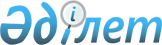 Об утвеpждении Типового договоpа о тpуде в кpестьянском хозяйстве и Пpавил заключения Типового договоpа о тpуде в кpестьянском хозяйстве
					
			Утративший силу
			
			
		
					Постановление Совета Министpов Казахской ССР и Казахского pеспубликанского совета пpофессиональных союзов от 28 сентябpя 1990 г. N 394. Утратило силу постановлением Правительства РК от 7 июля 2006 года N 646        Сноска. Постановление Совета Министpов Казахской ССР и Казахского pеспубликанского совета пpофессиональных союзов от 28 сентябpя 1990 г. N 394 утратило силу постановлением Правительства РК от 7 июля 2006 года N  646 . 

 

        В соответствии с Законом Казахской ССР "О крестьянском хозяйстве в Казахской ССР"  Z901700_  Совет Министров Казахской ССР и Казахский республиканский совет профессиональных союзов постановляют:  

      Утвердить прилагаемые Типовой договор о труде в крестьянском хозяйстве и Правила заключения Типового договора о труде в крестьянском хозяйстве.  

    Председатель Председатель Совета Министров Казахского республиканского Казахской ССР совета профессиональных союзов  

                                              Утвержден                                    постановлением Совета Министров                                      Казахской ССР и Казахского                                        республиканского совета                                        профессиональных союзов                                      от 28 сентября 1990 г. N 394 



                        Типовой договор

                  о труде в крестьянском хозяйстве _____________________________________________________________________       (наименование населенного пункта, дата заключения договора)      Мы, нижеподписавшиеся __________________________________________                                   (фамилия, имя, отчество)  - глава крестьянского хозяйства, которому Государственный акт на право владения землей N ____________________от_______________________                                                   (дата выдачи акта)  выдан исполкомом________________________районного (городского) Совета народных депутатов с одной стороны и гражданин(ка)___________________                                                    (фамилия, имя, _______________, дата рождения_________________________, профессия, отчество)                        (день, месяц, год)  специальность__________________________заключили настоящий договор:      1. Гражданин(ка) обязуется:      а) выполнять с____________________19___г. все указанные в договоре работы______________________________________________________ _____________________________________________________________________       (подробное описание видов работ - в качестве водителя _____________________________________________________________________           автомобиля, тракториста, строителя и т.д.) до_______19__г. (в случаях заключения срочного договора указывается его срок; в случаях заключения договора на выполнение определенного вида работ указывается конкретная работа);      б) обеспечивать соответствие качества выполняемых работ  действующим в отрасли стандартам и сохранность принятых от главы  хозяйства орудий труда, материалов, произведений продукции.      2. Глава крестьянского хозяйства обязуется:      а) оплачивать труд _____________________________________________                           (указать месячную заработную плату или _____________________________________________________________________     плату за выполненную работу, срок выплаты);      б) создать гражданину(ке) надлежащие условия выполнения  обязательств, обеспечить охрану труда. Обеспечить____________________                                                     (указать _____________________________________________________________________  обеспечение орудиями труда, спецодеждой, питанием, жильем _____________________________________________________________________                   платно или бесплатно);       в) своевременно уплачивать за гражданина (ку) взносы на социальное страхование в установленном размере.      3. Время работы устанавливается с ______________________________                                          (указывается время _____________________________________________________________________     начала и окончания работы, отдыха и обеденного перерыва)      При разделении рабочего дня на части указываются продолжительность каждой из частей и перерывы между ними.      4. Выходные дни предоставляются_________________________________ _____________________________________________________________________          (указываются конкретные дни недели)      Конкретные выходные дни по договоренности сторон могут быть  изменены.      5. Продолжительность отпуска и конкретный его срок _____________ _____________________________________________________________________     (указывается продолжительность, начало и окончание отпуска)      6. Прочие условия ______________________________________________                                   (перечислить) _____________________________________________________________________ 

         7. При решении вопросов, не предусмотренных в настоящем  

  договоре, стороны руководствуются законодательством о труде и Правилами заключения Типового договора о труде в крестьянском хозяйстве.      8. Настоящий договор составлен в трех экземплярах. Первый  экземпляр остается в исполкоме аульного, сельского, поселкового, районного и городского Совета народных депутатов, остальные два  экземпляра вручаются сторонам после скрепления их подписями в книге регистрации.         Подписи сторон:      Глава крестьянского хозяйства         Гражданин(ка)_____________ __________________________________         __________________________     (подпись)                                       (подпись)      Место жительства                      Место жительства __________________________________         __________________________    (почтовый индекс, город,                район, село, номер телефона __________________________________  район, село, номер телефона)               Паспорт__________________                                                     (серия, номер,                                             _________________________                                               кем выдан, когда)       9. Договор зарегистрирован с участием сторон____________________ _____________________________________________________________________   (наименование исполкома аульного, сельского, поселкового,   районного и городского Совета народных депутатов)      (печать)   ________________19__г.            ____________________________________                                   (подпись председателя или секретаря                                      исполкома аульного, сельского,                                   поселкового, районного и городского                                      Совета народных  депутатов,                                      инициалы и фамилия)      Договору присваивается номер, соответствующий его номеру в книге регистрации.      Права и обязанности сторон согласно настоящему договору возникают со дня заключения, при условии регистрации договора в 7-дневный срок.      10. Настоящий договор расторгнут сторонами______________________ 19___г.______________________________________________________________                  (основание расторжения)       Подписи сторон: Глава крестьянского хозяйства                    Гражданин(ка) ________________________________             ________________________     (подпись)                                    (подпись) 

                                             УТВЕРЖДЕНЫ                                      постановлением Совета Министров                                            Казахской ССР и Казахского                                           республиканского совета                                           профессиональных союзов                                            от 28 сентября 1990 г. N 394 



                                ПРАВИЛА  

                заключения Типового договора о труде  

                     в крестьянском хозяйстве  



         1. Работа лиц в крестьянском хозяйстве по трудовым договорам используется для развития крестьянского хозяйства в целях более полного удовлетворения потребностей населения в продовольствии.  

      2. На лиц, работающих в крестьянском хозяйстве по трудовым договорам, распространяется действие законодательства Казахской ССР о труде с особенностями, установленными настоящими Правилами.  

      3. С каждым лицом, работающим в крестьянском хозяйстве, заключается трудовой договор, который регистрируется исполкомом аульного, поселкового, районного и городского Совета народных депутатов. О регистрации договора регистрирующий орган извещает финансовый отдел райисполкома (горисполкома) по месту жительства лица.  

      4. Трудовые книжки лиц, работающих в крестьянском хозяйстве по трудовым договорам, ведутся исполкомом аульного, сельского, поселкового, районного и городского Совета народных депутатов, зарегистрировавшим договоры, в соответствии с Инструкцией о порядке ведения трудовых книжек на предприятиях, в учреждениях и организациях. Записи в трудовые книжки вносятся на основании трудового договора. Время работы по трудовому договору засчитывается в общий и непрерывный трудовой стаж в установленном порядке.  

      Если лица работают в крестьянском хозяйстве по трудовым договорам в свободное от основной работы время, трудовые книжки здесь не оформляются и записи об этой работе в них не вносятся.  

      Трудовой договор не заключается и в том случае, если стороны заключили договор подряда.  

      5. Заключать трудовой договор с лицами моложе 16 лет запрещается. Лица, достигшие 15 лет, могут быть приняты на работу в крестьяноское хозяйство лишь в исключительных случаях в порядке и на условиях, предусмотренных действующим законодательством.  

      6. Все лица моложе 18 лет могут быть приняты на работу лишь после предварительного медицинского осмотра и в дальнейшем, до достижения 18 лет, ежегодно подлежат обязательному медицинскому осмотру.  

      7. Работники, поступающие на работу в крестьянское хозяйство, обязаны предъявить главе крестьянского хозяйства трудовую книжку (книжку колхозника), паспорт. Лицами, поступающими на работу впервые, предъявляется справка о последнем занятии, выданная по месту жительства соответствующим жилищно-эксплуатационным органом, поселковым, сельским, аульным Советом народных депутатов. Лицами, уволенными из рядов Вооруженных Сил СССР, предъявляется военный билет.  

      Документы, не предусмотренные законодательством, требовать от трудящихся при приеме на работу запрещается.  

      8. Трудовой договор может быть расторгнут по инициативе каждой из сторон либо по требованию профсоюзного органа в порядке, установленном законодательством о труде.  

      9. Датой расторжения договора считается последний рабочий день. В последний рабочий день обе стороны обязаны представить в исполком имеющиеся у них экземпляры трудового договора, который регистрирует расторжение договора. Исполком в тот же день обязан выдать лицу, работающему в крестьянском хозяйстве по трудовому договору, трудовую книжку с внесенной в нее записью об увольнении.  

      При задержке выдачи такому лицу трудовой книжки по вине крестьянского хозяйства или исполкома глава крестьянского хозяйства или или исполком выплачивает ему среднюю заработную плату за весь период вынужденного прогула, но не более чем за три месяца.  

      Если трудовой договор расторгается в связи с самовольным прекращением таким лицом работы, то глава крестьянского хозяйства незамедлительно извещает об этом исполком, а в последний по почте уведомляет лицо о необходимости представить имеющийся экземпляр договора и получить трудовую книжку.  

      10. С лицом, работающим в крестьянском хозяйстве по трудовому договору, расчет производится в 2-дневный срок со дня его расторжения.  

      11. Рабочее время и время отдыха устанавливаются по договоренности сторон. Стороны имеют право разделять рабочий день на части (например: с 8 до 12 час. и с 17 до 20 час.) и устанавливать суммированный учет рабочего времени, однако, не более чем за три месяца. Продолжительность рабочего времени не должна превышать в среднем нормального количества рабочих часов в неделю (41 час). Количество дней отдыха не должно быть менее количества воскресных и праздничных дней в каждом месяце. Конкретные дни оговариваются сторонами в договоре и с их согласия могут быть изменены. Стороны сообщают одна другой о намерении изменить день отдыха не позднее чем за день до его изменения.  

      Работа в дни отдыха и праздничные дни разрешается с согласия работающего в крестьянском хозяйстве лица.  

      12. Лицу, работающему в крестьянском хозяйстве по трудовому договору, глава крестьянского хозяйства обязан предоставлять ежегодный отпуск продолжительностью не менее четырех недель с сохранением места работы и выплатой среднего заработка. В первый год работы отпуск предоставляется по договоренности сторон, но не позднее чем через одиннадцать месяцев непрерывной работы в этом крестьянском хозяйстве. В последующие годы отпуск по договоренности сторон предоставляется в любое время года, руководствуясь дополнительным договором об отпуске.  

      По просьбе лица, работающего в крестьянском хозяйстве по трудовому договору, по семейным обстоятельствам и другим уважительным причинам ему может быть предоставлен отпуск без сохранения заработной платы. В случае необходимости по соглашению сторон этот отпуск может быть отработан в последующий период.  

      13. Заработная плата лиц, работающих в крестьянском хозяйстве по трудовым договорам, устанавливается по договоренности сторон. Она не может быть ниже установленной законодательством минимальной месячной заработной платы рабочих и служащих.  

      Лицам, работающим в крестьянском хозяйстве по трудовым договорам, исполкомом должны выдаваться расчетные книжки. Глава крестьянского хозяйства обязан записывать в этих книжках сумму заработка и возвращать их владельцам не позднее чем за два дня до срока выплаты установленного договором заработка.  

      14. Заработная плата лица, работающего в крестьянском хозяйстве по трудовому договору, облагается подоходным налогом в соответствии с действующим законодательством.  

      15. Глава крестьянского хозяйства обязан обеспечить безопасные условия труда принятых на работу лиц.  

      Глава крестьянского хозяйства или другой член крестьянского хозяйства инструктирует принимаемых на работу лиц по вопросам охраны труда, проводит вводный инструктаж по охране труда, а также по технике безопасности и по вопросам пожарной охраны на рабочем месте. Кроме того, все лица, работающие в крестьянском хозяйстве по трудовым договорам, не реже одного раза в шесть месяцев повторно (периодически) инструктируются на рабочем месте, о чем делается отметка в соответствующем журнале.  

      16. Крестьянское хозяйство согласно законодательству Казахской ССР несет материальную ответственность за ущерб, причиненный по его вине лицам, работающим по трудовым договорам, за их увечье или другой нанесенный ущерб их здоровью, связанный с выполнением трудовых обязанностей.  

      17. Лица, работающие в крестьянском хозяйстве по трудовым договорам, несут материальную ответственность за ущерб, причиненный этому хозяйству, в порядке и размерах, установленных законодательством для рабочих и служащих.  

      18. Связанные с выполнением договоров споры рассматриваются народными судами районов (городов). В таком же порядке рассматриваются дела о признании договоров недействительными, если они были заключены без намерения выполнять предусмотренные в них обязательства или в других целях (фиктивные договоры).  

      19. На лиц, работающих в крестьянском хозяйстве по трудовым договорам, распространяется государственное социальное страхование.  

      20. Исполкомы контролируют правильность оформления трудовых договоров и проверяют условия труда лиц, работающих в крестьянском хозяйстве по этим договорам.  
					© 2012. РГП на ПХВ «Институт законодательства и правовой информации Республики Казахстан» Министерства юстиции Республики Казахстан
				